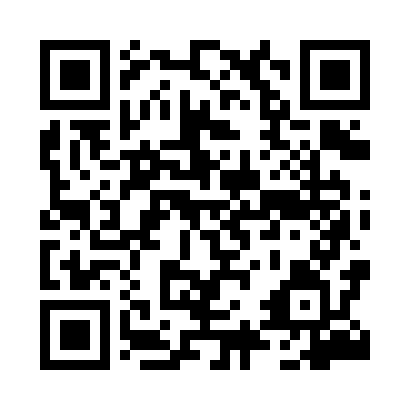 Prayer times for Skoroszow, PolandWed 1 May 2024 - Fri 31 May 2024High Latitude Method: Angle Based RulePrayer Calculation Method: Muslim World LeagueAsar Calculation Method: HanafiPrayer times provided by https://www.salahtimes.comDateDayFajrSunriseDhuhrAsrMaghribIsha1Wed2:545:2312:485:558:1510:332Thu2:505:2112:485:568:1610:363Fri2:465:1912:485:578:1810:394Sat2:435:1712:485:588:2010:425Sun2:395:1512:485:598:2110:456Mon2:355:1412:486:008:2310:497Tue2:345:1212:486:018:2410:528Wed2:335:1012:486:028:2610:559Thu2:325:0912:486:038:2810:5510Fri2:325:0712:486:048:2910:5611Sat2:315:0512:486:058:3110:5612Sun2:305:0412:486:068:3210:5713Mon2:305:0212:486:078:3410:5814Tue2:295:0112:486:088:3510:5815Wed2:284:5912:486:098:3710:5916Thu2:284:5812:486:098:3811:0017Fri2:274:5612:486:108:4011:0018Sat2:274:5512:486:118:4111:0119Sun2:264:5412:486:128:4311:0220Mon2:264:5212:486:138:4411:0221Tue2:254:5112:486:148:4511:0322Wed2:254:5012:486:148:4711:0423Thu2:244:4912:486:158:4811:0424Fri2:244:4712:486:168:4911:0525Sat2:244:4612:486:178:5111:0526Sun2:234:4512:486:188:5211:0627Mon2:234:4412:486:188:5311:0728Tue2:234:4312:496:198:5411:0729Wed2:224:4212:496:208:5611:0830Thu2:224:4212:496:208:5711:0831Fri2:224:4112:496:218:5811:09